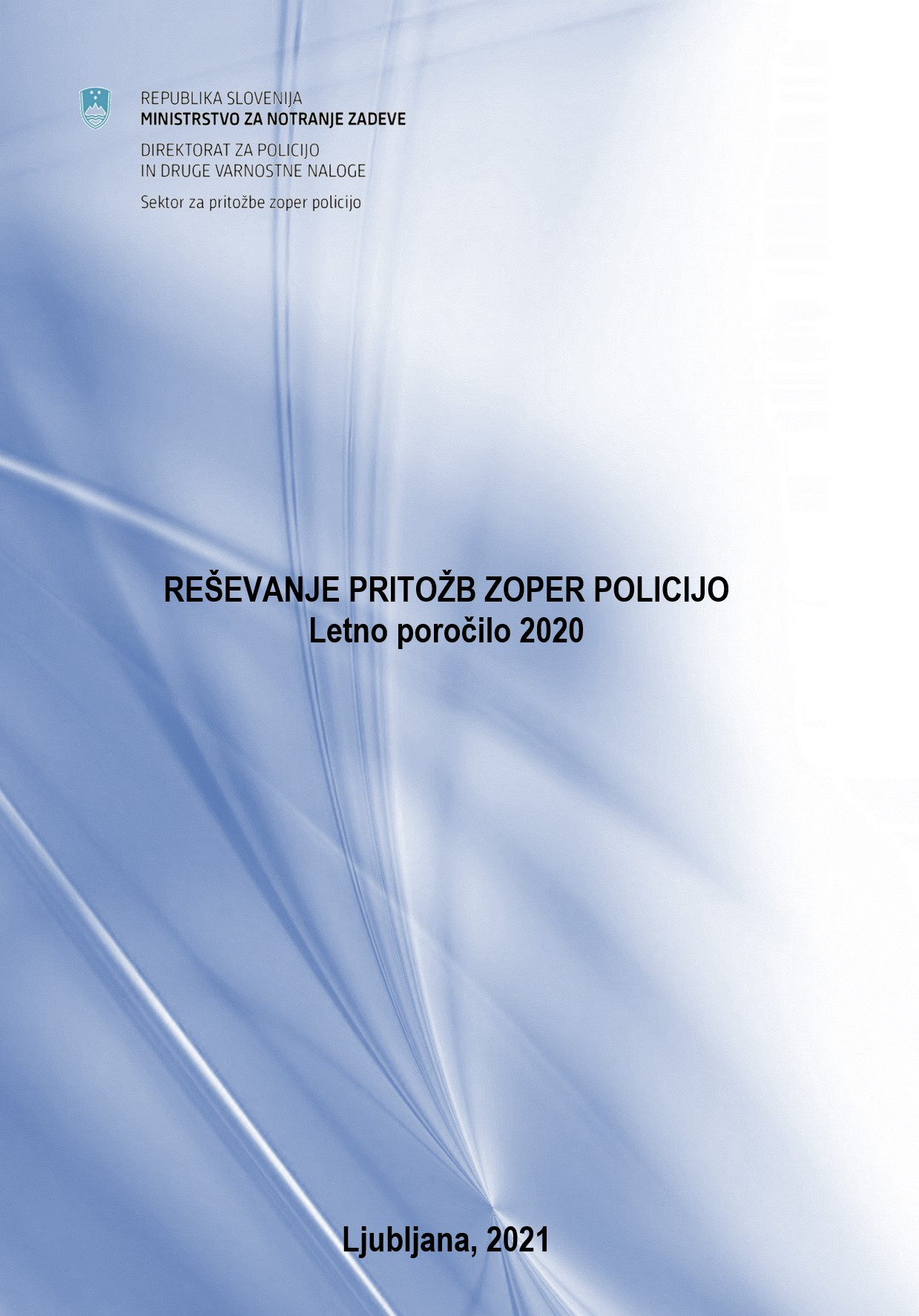 POSLANSTVOV pritožbenem postopku se neodvisno, nepristransko in strokovno preverja pritožba ter pritožniku in policistu sočasno zagotavljajo vse postopkovne pravice v skladu z zakonskimi predpisi. KAZALO1	UVOD	11.1	Predstavitev Sektorja za pritožbe zoper policijo	11.2	Dejavnost Sektorja za pritožbe zoper policijo	21.3	Cilji in vizija Sektorja za pritožbe zoper policijo	31.4	Statistični pokazatelji dela Sektorja za pritožbe zoper policijo	32	Reševanje pritožb pri vodji policijske enote	92.1	Poglavitne ugotovitve	103	Reševanje pritožb NA SENATU	113.1	Poglavitne ugotovitve	124	UKREPANJE OB UGOTOVLJENEM NESKLADJU RAVNANJA S PREDPISI ALI UTEMELJENEM PRITOŽBENEM RAZLOGU	135	IZVAJANJE VZPOREDNIH DEJAVNOSTI	146	ZAKLJUČEK	15KAZALO TABELTabela 1: Število zaposlenih po letih	1Tabela 2: Število vloženih pritožb po letih	4Tabela 3: Rešene pritožbe glede na način reševanja	6Tabela 4: Rešene pritožbe po področjih dela	6Tabela 5: Rešene pritožbe po pritožbenih razlogih	7Tabela 6: Število vloženih pritožb 2020	8KAZALO GRAFOVGraf 1: Število zaposlenih po letih	2Graf 2: Število vloženih pritožb po letih	4Graf 3: Število pritožb, ki niso bile obravnavane	5Graf 4: Rešene pritožbe po pritožbenih razlogih	7Graf 5: Število vloženih pritožb	8Graf 6: Število pomiritvenih postopkov in izvedenih monitoringov (rešene zadeve)	9Graf 7: Podlaga za neposredno obravnavo pred senatom (148/4 ZNPPol)	11Spoštovani,predstavljamo vam vsebinsko bogato in raznoliko letno poročilo o delu Sektorja za pritožbe zoper policijo. Gre za obsežen statistični prikaz dela sektorja, katerega namen je prikazati in predstaviti obseg in kompleksnost dela širši javnosti ter s tem slediti načelu transparentnosti dela sektorja. S statističnim prikazom dela ni mogoče zajeti celotno delo, naloge in izzive sektorja, bo pa ta prikaz podal obširen pregled nad našim delom. Leto 2020 je bilo na globalni ravni zaznamovano s pandemijo korona virusa. Lahko bi poenostavljeno rekli, da je bilo leto 2020 leto pandemije, kjer smo bili deležni velikih sprememb, tako na osebnem kot tudi na delovnem področju življenja. Zagotovo pa je pandemija vplivala tudi na delo policistov in posledično tudi na delo Sektorja za pritožbe zoper policijo. V letu pandemije smo, zaradi ukrepov zoper korona virus, morali nekoliko predrugačiti pristop k reševanju pritožbenih zadev. Monitoringe pomiritvenih postopkov smo izvajali le v nujnih primerih. V drugih primerih smo osredotočili na bolj proaktiven pristop k reševanju pritožb, kjer smo se prilagodili spremembam v okolju na način, da smo pri posameznih primerih natančneje planirali potek postopka in se pripravili na potencialne težave, ki bi lahko nastopile pri reševanju pritožb. Posledično so se pooblaščenci ministra bolj osredotočeno in poglobljeno ukvarjali s pritožbami, ki so se reševale v pomiritvenih postopkih, kar je zagotovo rezultiralo tudi v večjem številu uspešno izvedenih pomiritvenih postopkih. Prav tako smo spremenili način izvajanja pritožbenih senatov v primerih, kjer so bili pritožniki tuji državljani. Pritožbene senate smo pričeli izvajati preko videokonferenc, kar se je izkazalo za odlično rešitev, saj smo na ta način lahko izvedli več senatov, ki jih sicer ne bi mogli. Da bi se lahko senati izvajali na takšen način, smo izvedli več usposabljanj predstavnikov javnosti z namenom, da se jih je usposobilo in poučilo s programskimi orodji, ki so potrebni za uspešno izvedbo senatov preko videokonference. Ostale pritožbene senate smo izvajali glede na epidemiološke razmere, ki so v času izvajanja senatov veljale. V letu 2020 je Sektor za pritožbe zoper policijo prejel znatno več pritožb zoper delo policije kot v letu 2019. Seveda se nemajhen del pritožb nanaša na izvajanje nalog v zvezi ukrepov zoper korona virus, spoštovanje sprejetih odlokov in na protivladne proteste oziroma shode, ki so se izvajali na območju Republike Slovenije. Pri tem smo posebno pozornost usmerjali v to, da so bile obravnave pritožb kot tudi odločitve senata neodvisne, nepristranske in objektivne.Sektor za pritožbe zoper policijo sledi svojemu poslanstvu, ki je obenem tudi cilj, in sicer, da se osebam, ki so jim policisti v policijskem postopku kršili človekove pravice in temeljne svoboščine, zagotavlja neodvisen in nepristranski pritožbeni postopek. Sektor skrbi za strokoven, kakovosten in transparenten nadzor nad policijskim delom, obenem pa brani operativno avtonomnost in integriteto policije. Prizadevamo si, da so naše odločitve čimbolj pravilne in vsebinsko obrazložene, saj bodo s tem bolje sprejete v javnosti. Zato si želimo, da postane naše delo vzor in vodilo tudi drugim organom.  Sektor za pritožbe zoper policijo je sektor, katerega vizija temelji na visoki stopnji integritete, zato želimo, da bi sektor v prihajajočem obdobju še naprej ohranjal in krepil integriteto uslužbencev in se kot sektor še naprej razvijal in izboljševal na vseh področjih dela. V prihodnje nas čaka še veliko izzivov, predvsem na področju oblikovanja učinkovitih in kakovostnih zakonskih sprememb s področja pritožb zoper policijo, širjenju pristojnosti na druge poklicne skupine, ki so primerljive s poklicem policista in kjer ni zagotovljeno neodvisno in nepristransko varstvo pravic posamezniku ter preoblikovanju oziroma izpopolnitvi pritožbenega postopka. Za navedene izzive in nadaljnji razvoj sektorja je potreben strokovni kot tudi politični konsenz in zavedanje, da je potrebno v najvišji meri varovati človekove pravice in temeljne svoboščine, ko v le te neupravičeno posežejo organi s prisilnimi pooblastili. dr. Darijo Levačićvodja sektorjasekretarUVODPoročilo je pripravljeno na podlagi 2. odstavka 156. člena Zakona o nalogah in pooblastilih policije (Uradni list RS, št. 15/2013, 23/15 – popr. in 10/17, v nadaljevanju: ZNPPol) in 3. odstavka 10. člena Pravilnika o reševanju pritožb zoper delo policistov (Uradni list RS, št. 54/2013, v nadaljevanju: Pravilnik). Pri tem so uporabljeni podatki iz dokumentarnega gradiva Sektorja za pritožbe zoper policijo Direktorata za policijo in druge varnostne naloge Ministrstva za notranje zadeve (v nadaljevanju: SPZP) in podatki iz evidence pritožb, ki jo vodi policija na podlagi 123. člena ZNPPol. V poročilu so navedene pritožbene zadeve iz leta 2020, ki so bile rešene do 9. februarja 2021. V kolikor so nerešene pritožbene zadeve vključene v statistične podatke, je to navedeno v opombah. V oklepajih so prikazani podatki za leto 2019. Predstavitev Sektorja za pritožbe zoper policijoDirektorat za policijo in druge varnostne naloge je bil ustanovljen leta 1999 in je eden ključnih stebrov Ministrstva za notranje zadeve. SPZP, kot notranja organizacijska enota Direktorata za policijo in druge varnostne naloge, je bil ustanovljen leta 2004. Pristojen je za celovito spremljanje in nadzor nad reševanjem pritožb zoper policijo. Je centralizirana enota, ki se nahaja na Ministrstvu za notranje zadeve, Litostrojska cesta 54, 1000 Ljubljana. Kontaktni podatki: pritozbe.mnz@gov.si telefonska številka 01 428 58 50.V SPZP se nepristransko, neodvisno, kakovostno in strokovno rešuje pritožbe, ki so lahko močno orodje in pot k kakovostnejšim, zakonitim in učinkovitejšim ukrepom policije. V SPZP naloge opravljajo pooblaščenci ministra. Pooblaščenec ministra je uslužbenec ministrstva, imenovan s pisnim sklepom ministra, ki je pristojen za vodenje seje senata kot vodja senata ali preverjanje pritožbe kot poročevalec ali opravljanje drugih nalog, določenih z ZNPPol. Pooblaščenci ministra so uradne osebe s posebnimi pooblastili in se pri opravljanju nalog dokazujejo s službeno izkaznico. V letu 2020 je bilo v SPZP zaposlenih skupno 8 oseb, od tega je 7 pooblaščencev ministra in 1 poslovna sekretarka.  Tabela 1: Število zaposlenih po letihGraf 1: Število zaposlenih po letihŠtevilo zaposlenih v SPZP se je od 2008 zmanjšalo iz 11 na 8 in se je v letih 2007-2020 spreminjalo med 8 in 9 zaposlenimi.Dejavnost Sektorja za pritožbe zoper policijoV pritožbenem postopku lahko oseba uveljavlja nestrinjanje z dejanjem ali opustitvijo dejanja policista pri opravljanju policijskih nalog, ki lahko pomeni kršitev človekovih pravic ali temeljnih svoboščin. Pri tem se ugotavljajo okoliščine izvedbe policijskega postopka in uporaba policijskih pooblastil, ne ugotavlja pa se disciplinske, odškodninske, prekrškovne ali kazenske odgovornosti policista kot tudi ne ali je oseba, ki je vložila pritožbo, storila ali ni storila kaznivega dejanja ali prekrška.Pritožbeni postopek se izvaja na dveh ravneh, in sicer na pomiritvenem postopku ali senatu. Pomiritveni postopek je razgovor vodje policijske enote, v katero je razporejen policist, zoper delo katerega je vložena pritožba, s pritožnikom. Vodja pritožnika seznani z ugotovitvami v zvezi s pritožbo in mu omogoči, da predstavi dejstva v zvezi s pritožbo ter da predlaga dokaze za ugotovitev dejanskega stanja. Pritožniku se pojasnijo policijska pooblastila, ravnanje policista v konkretnem dogodku in se ga ob upravičeni pritožbi seznani z ukrepi, ki so že ali bodo sprejeti (opravičilo, pisno ali ustno opozorilo policista, predlog za uvedbo disciplinskega postopka, postopka o prekršku ali kazenskega postopka ipd.). V kolikor se pritožnik strinja z ugotovitvami je pritožbeni postopek končan, prav tako je pritožbeni postopek končan v kolikor se pritožnik ne strinja z ugotovitvami, ampak želi, da se pritožbeni postopek zaključi. V kolikor se pritožnik ne strinja z ugotovitvami in želi da se pritožbeni postopek nadaljuje, se izvede senat. Pomiritveni postopek mora biti praviloma končan v 30 dneh od prejema pritožbe, razen če to ni mogoče zaradi objektivnih okoliščin.Senat, ki ga imenuje minister, sestavljajo pooblaščenec ministra kot vodja senata in dva predstavnika javnosti kot člana senata. Senat je pristojen za ocenjevanje utemeljenosti pritožbe zoper delo policista. Na sejo senata so vabljeni pritožnik, policist, zoper delo katerega je vložena pritožba, pooblaščenci, poročevalec, priče, strokovnjaki in tolmači. Na podlagi ugotovljenih dejstev in okoliščin senat z glasovanjem odloči o utemeljenosti pritožbe. Sprejeta je odločitev, za katero glasujeta vsaj dva člana senata. Vodja senata takoj po končanem glasovanju seznani prisotne o odločitvi senata, ki je dokončna. Postopek reševanja pritožbe se konča s pisnim odgovorom pritožniku. V pisnem odgovoru mora biti odločitev senata vsebinsko obrazložena, pri čemer je pritožniku treba odgovoriti na pritožbene razloge tako, da se argumentirano razložijo stališča do vseh razumljivih trditev oziroma očitkov v pritožbi in povzamejo bistvene okoliščine in ugotovitve.Cilji in vizija Sektorja za pritožbe zoper policijoSPZP sledi cilju, da se osebam, ki so jim policisti v policijskem postopku kršili človekove pravice in temeljne svoboščine, zagotavlja neodvisen in nepristranski pritožbeni postopek. SPZP skrbi za strokoven, kakovosten in transparenten nadzor nad policijskim delom, obenem pa brani operativno avtonomnost in integriteto policije. Pritožbeni postopek zoper delo policije sledi načelu odgovornosti do javnosti na način, da sta v pritožbeni postopek (senat) vključena dva predstavnika javnosti, s čimer se zagotavlja učinkovit in neposreden državljanski nadzor nad delom policije. Naše odločitve morajo biti zakonite, strokovne in kakovostne, saj bodo le takrat sprejete širši javnosti, kar pa bo vzpodbudilo javnost k še večjemu zaupanju v naše delo.Vizija SPZP temelji na tem, da stremimo k nenehnemu napredku in kakovostnemu obravnavanju pritožb zoper delo policistov. Dolgoročno utrjujemo, krepimo in razvijamo položaj institucije z vizijo, da bi se obravnavale pritožbe zoper vse poklicne skupine oziroma osebe s pooblastili s katerimi se lahko posega v človekove pravice in temeljne svoboščine. Ene izmed takšnih poklicnih skupin so občinski redarji, varnostniki in detektivi, ki lahko pri svojem delu uporabljajo zakonsko določena pooblastila, ukrepe in upravičenja s katerimi lahko globoko posegajo v človekove pravice in temeljne svoboščine, pri čemer lahko pride do hujših in nepopravljivih posledic za posameznike. Zaradi slednjega je potrebno imeti vzpostavljen neodvisni, transparenten in nepristranski pritožbeni postopek nad izvajanjem tovrstnih pooblastil, ukrepov in upravičenj, s čimer bo zagotovljen pravilen in pošten postopek odločanja.Pri nadzoru subjektov, ki uporabljajo pooblastila, ukrepe oziroma upravičenja za opravljanje varnostnih nalog je treba stremeti k sodobni demokratični naravnanosti nadzorstva in upoštevati sodobna evropska načela demokratičnega nadzora. Potrebna je institucionalna in hierarhična ločenost nadzorne institucije od subjektov, ki jih nadzira, pri čemer mora biti pritožbeni postopek neodvisen, transparenten in nepristranski, mora biti podvržen javnemu nadzoru, pri čemer je potrebno v preiskavo pritožbenega primera vključevati tudi pritožnika. Takšen način nadzora vodi v zagotavljanje pravne države, transparentno in odgovorno delovanje subjektov, ki uporabljajo pooblastila, ukrepe in upravičenja ter zaupanje javnosti v njihovo delo.Statistični pokazatelji dela Sektorja za pritožbe zoper policijoV letu 2020 je bilo zoper delo policistov vloženih 462 pritožb, kar je 22,1 % več, kot v letu 2019 (360). Gibanje števila vloženih pritožb je nesporno povezano s številom izvedenih policijskih postopkov in s tem povezanih policijskih ukrepov. Tabela 2: Število vloženih pritožb po letihGraf 2: Število vloženih pritožb po letihOd skupno 717 prejetih pisanj je bilo leta 2020 vloženih 462 pritožb, med tem ko je bilo 255 ostalih pisanj, kjer se pisanje ni nanašalo na pritožbo zoper delo policije v povezavi s kršenjem človekovih pravic in temeljnih svoboščin (zahteve za sodno varstvo, druga pisanja, odgovori Varuhu človekovih pravic itd.). Od 462 vloženih pritožb je bilo 233 pritožb zaključenih brez obravnave v pomiritvenem postopku ali senatu. Vloženih je bilo 80 pritožb na katere pritožnik v predpisanem roku (nerazumljive ali nepopolne pritožbe) ni popravil ali dopolnil (146/7-1 ZNPPol), vloženih je bilo 49 pritožb, ki so bile vložene prepozno (146/7-3 ZNPPol), vloženih je bilo 5 pritožb, ki jo je vložila neupravičena oseba (146/7-4 ZNPPol), vloženih so bile 4 pritožbe, katerih vsebina je bila zlonamerna ali se je s pritožbo zlorabljal pritožbeni postopek (146/7-6 ZNPPol), vloženih je bilo 45 pritožb, kjer je pritožnik odstopil od pritožbe s pisno ali ustno izjavo (146/7-8 in 154/1-1 ZNPPol) in vloženih je bilo 9 pritožb, kjer se je tekom obravnavanje pritožbe ugotovilo, da ne gre za pritožbo. V ostalih primerih pisanje ni bilo obravnavano kot pritožba (146/7-2 ZNPPol). V vseh primerih, ko pritožba ni bila obravnavana v pritožbenem postopku, je bila glede na vsebino pisanja zagotovljena obravnava zadeve v ustreznem postopku (prekrškovni postopek, predkazenski postopek, ...) v policijski enoti, ali pa je posameznik prejel vsebinsko obrazložen odgovor, ki mu ga je policijska enota posredovala v skladu z Uredbo o upravnem poslovanju (Uradni list RS, št. 9/18).Graf 3: Število pritožb, ki niso bile obravnavaneV letu 2020 je bilo policijskim vodjem v pomiritveni postopek odstopljenih 143 (152) pritožb, pri čemer je bilo 83 (68) pomiritvenih postopkov uspešno zaključenih, saj so se pritožniki strinjali z ugotovitvami in ukrepi vodje policijske enote. V 14 (12) primerih pomiritvenih postopkov pri vodji policijske enote je ta ocenil, da ravnanje policistov ni bilo skladno s predpisi. V 27 (18) primerih pritožb je bila obravnava po neuspelem pomiritvenem postopku zaključena pred pritožbenim senatom. V 29 (23) primerih je vodja senata po neuspelem pomiritvenem postopku odločil, da ne razpiše seje senata, saj je iz dokumentacije nesporno izhajalo, da so bile okoliščine preverjene v zadostni meri in je bilo dejansko stanje pravilno in popolno ugotovljeno, postopek pred senatom pa ne bi pripeljal do drugačne odločitve. V 5 primerih pritožb ni bil razpisan senat po pomiritvenem postopku, ko se pritožnik ni strinjal z ugotovitvami, želel pa je, da se pritožbeni postopek zaključi. Pooblaščenci ministra so na podlagi neuspelih pomiritvenih postopkov ali očitkov o hujših posegih policistov v človekove pravice pritožnikov (neposredna obravnava pred senatom) sklicali 31 (38) sej senatov, pri čemer so člani senata v 10 (7) primerih odločili, da so vložene pritožbe bodisi delno ali v celoti utemeljene.Tabela 3: Rešene pritožbe glede na način reševanjaGlede na področje policijskega dela je bilo v letu 2020 med rešenimi pritožbami največ pritožb, ki so se nanašale na področje zagotavljanja varnosti cestnega prometa, sledi področje javnega reda in miru in področje odkrivanja in preprečevanja kriminalitete ter naposled področje varovanja državne meje in obravnavanja tujcev. Struktura števila rešenih pritožb je po posameznih področjih dela policije v letu 2020 primerljiva z letom 2019. Občutno več je bilo pritožb s področja javnega reda in miru, cestnega prometa ter državne meje in tujci.Tabela 4: Rešene pritožbe po področjih delaGlede posameznih pritožbenih očitkov se je v letu 2020, upoštevaje kategorije možnih pritožbenih razlogov, ki jih opredeljuje 2. člen Pravilnika, največ teh nanašalo na komunikacijo policistov, ki se kaže v nedostojnem in nekorektnem odnosu 229 (164), nato na domnevno prekoračitev oz. neupravičeno ali nesorazmerno uporabo različnih policijskih pooblastil 215 (168), na domnevno neukrepanje policistov 126 (107) ter na domnevno neupravičeno ali nesorazmerno uporabo prisilnih sredstev 31 (25). Tabela 5: Rešene pritožbe po pritožbenih razlogihGraf : Rešene pritožbe po pritožbenih razlogihPo število vloženih pritožb po posameznih policijskih upravah je bilo največ vloženih pritožb na PU Ljubljana, najmanj pa na PU Nova Gorica.Tabela 6: Število vloženih pritožb 2020Graf 5: Število vloženih pritožbReševanje pritožb pri vodji policijske enoteReševanje spora (pritožbe) se primarno izpelje tam, kjer je spor, nepravilnost ali nestrokovnost (nezakonitost) nastala, torej na policijski enoti, kjer dela policist, zoper katerega je bila pritožba vložena. Vodja policijske enote najprej preveri vsa dejstva v zvezi s pritožbo. Preveri tudi, če je bilo ravnanje policista zakonito, strokovno in etično, torej skladno z veljavnimi predpisi, ki določajo delo policista. Vodja nato povabi pritožnika na razgovor oz. pomiritveni postopek, na katerem ga seznani z ugotovitvami in morebitnimi ukrepi v zvezi z njegovo pritožbo. Če se pritožnik strinja z njegovimi ugotovitvami in ukrepi, se pritožbeni postopek zaključi s podpisom zapisnika. Če se pritožnik ne strinja z ugotovitvami vodje policijske enote v pomiritvenem postopku, se pritožbeni postopek lahko nadaljuje na senatu. V primeru, de iz pritožbe izhajajo očitki hudega posega policista v človekove pravice in temeljne svoboščine ali v drugih primerih iz 4. odstavka 148. člena ZNPPol, se pritožbo obravnava neposredno pred senatom.V letu 2020 je bilo v pomiritveni postopek odstopljenih 143 pritožbenih zadev. Delež uspešno rešenih pomiritvenih postopkov je znašal 58% (55%). Uslužbenci SPZP (pooblaščenci ministra) so v 17 (62) primerih izvedli monitoring pomiritvenega postopka, od tega je bilo 14 uspešno izvedenih pomiritvenih postopkov z izvedbo monitoringa in 3 neuspešno izvedeni pomiritveni postopki z izvedbo monitoringa. Pomiritveni postopki z izvedbo monitoringa so bili uspešno izvedeni v 82%, medtem, ko je bilo neuspešno izvedenih pomiritvenih postopkov z izvedbo monitoringa 18%. Z izvedbo monitoringa je bilo ugotovljeno, da določeni pomiritveni postopki niso bili ustrezno vodeni. Se pa stanje iz leta v leto izboljšuje, saj so pooblaščenci ministra prisostvovali določenim postopkom, ko so se vodje policijskih enot oziroma njihovi pooblaščenci na razgovor s pritožnikom zelo dobro pripravili in z zgledno komunikacijo pomiritveni postopek izvedli na visoki kakovostni ravni.Graf 6: Število pomiritvenih postopkov in izvedenih monitoringov (rešene zadeve)Poglavitne ugotovitvePoleg statističnih pokazateljev, so pooblaščenci ministra in vodja SPZP sproti spremljali vsebino zapisnikov in pripadajoče dokumentacije o obravnavanih pritožbah pri vodjih policijskih enot, ki so jih ti bodisi po uspešnem ali neuspešnem zaključku pomiritvenih postopkov posredovali na SPZP, pri čemer se ugotavlja naslednje:ob prizadevanjih SPZP za izboljšanje kvalitete izvajanja pomiritvenih postopkov (usposabljanje izvajalcev, izvajanje večjega števila monitoringov pomiritvenih postopkov, …) je delež uspešno rešenih pomiritvenih postopkov v letu 2020 presegel 50 %. V okviru izvajanja monitoringov pomiritvenih postopkov se v določenih primerih še vedno ugotavlja deficit komunikacijskih veščin in veščin mediacije pri izvajalcih. Vsekakor pa je bilo pri neposrednem spremljanju pomiritvenih postopkov zaznati napredek glede odlične priprave nekaterih vodij oziroma njihovih pooblaščencev na postopek in popolno ugotovitev dejanskega stanja. Kljub temu bo tudi v bodoče treba nadaljevati z izvajanjem usposabljanja uslužbencev policije, ki vodijo pomiritvene postopke s področja komunikacijskih in mediacijskih veščin in z izvajanjem monitoringov pomiritvenih postopkov;glede na vsebino pritožbenih očitkov so se ti najpogosteje nanašali na domnevno nesorazmerno ali neupravičeno izvajanje različnih policijskih pooblastil in na domnevno neprimerno komunikacijo policistov do strank v policijskih postopkih; ob siceršnjem upadu nekaterih pritožbenih očitkov (neukrepanje) je še vedno razmeroma veliko število očitkov, ki se nanašajo na neprimerno komunikacijo in uporabo policijskih pooblastil; postopke pri vodji policijske enote praviloma vodijo od njih pooblaščene osebe (pomočniki komandirjev). Odstotek uspešno rešenih pomiritvenih postopkov, ki jih vodijo vodje policijskih enot ali uspešno rešenih pomiritvenih postopkov, pri katerih je prisoten pooblaščenec ministra (monitoring), je praviloma večji;med uspešno zaključenimi pomiritvenimi postopki, kjer so bile ugotovljene nepravilnosti pri delu policije in kjer se je pritožnik strinjal, da se pritožbeni postopek zaključi, so se očitki pritožnikov nanašali na: neustrezno, nedostojno in neprimerno komunikacijo v postopku,pomanjkljivo ugotavljanje okoliščin storitve prekrška ali kaznivega dejanja,nestrokovna obravnava prometne nesreče,nestrokovna obravnava kaznivega dejanja,neenaka obravnava oseb v postopkih o prekrških,neodzivnost policije pri podajanju odgovorov po Uredbi o upravnem poslovanju (Uradni list RS, št. 9/18).Reševanje pritožb NA SENATUKo se pritožnik ne strinja z ugotovitvami vodje policijske enote v pomiritvenem postopku, se pritožbeni postopek lahko nadaljuje na senatu. Neposredno na senatu se obravnava pritožbe, ko iz njihove vsebine izhajajo očitki hudega posega policista v človekove pravice in temeljne svoboščine ali v nekaterih drugih primerih iz 4. odstavka 148. člena ZNPPol. Pritožbo tedaj rešuje tričlanski senat, ki ga sestavljajo pooblaščenec ministra (uslužbenec SPZP) in dva predstavnika javnosti. Predstavnika javnosti na predlog lokalnih skupnosti ali organizacij civilne družbe, strokovne javnosti ter nevladnih organizacij imenuje minister za notranje zadeve.SPZP je v letu 2020 obravnaval 58 (56) pritožb pred pritožbenim senatom Ministrstva za notranje zadeve. V skladu s pogoji, določenimi v 4. odstavku 148. člena ZNPPol, je bilo obravnavanih 31 (38) primerov pritožb zoper delo policistov neposredno pred senatom. V 27 (18) primerih so bile pritožbe obravnavane pred senatom po neuspešno zaključenem pomiritvenem postopku pri vodji policijske enote. Graf 7: Podlaga za neposredno obravnavo pred senatom (148/4 ZNPPol)Poglavitne ugotovitvePoleg statističnih pokazateljev, so pooblaščenci ministra in vodja SPZP sproti spremljali obravnavanje pritožb na sejah senata z vidika ugotovljenih pomanjkljivosti in dobrih praks, pri čemer se ugotavlja naslednje:glede na število izvedenih policijskih postopkov je vloženih malo pritožb, kar kaže na to, da policisti praviloma strokovno in zakonito opravljajo policijske naloge ter uporabljajo policijska pooblastila;v nekaj primerih pritožb, iz katerih so izhajali očitki hudih posegov policistov v človekove pravice in temeljne svoboščine pritožnika, so naloge poročevalca v zvezi z ugotavljanjem dejanskega stanja posamezne pritožbe, izvajali uslužbenci SPZP (pooblaščenci ministra);delež utemeljenih pritožb, obravnavanih pred senatom, je znašal 17 %, kar je nekoliko višje v primerjavi s preteklim letom (12,5 %);med utemeljenimi pritožbami so se očitki pritožnikov nanašali na: pritožnica ni bila seznanjena z možnostjo podaje kazenske ovadbe;opustitev obveščanja in neukrepanje policistov;nekorekten odnos policista na policijski postaji;nekorektna, nedostojna komunikacija in ponižujoč odnos;neupravičena uporaba pooblastil pregleda osebe;opustitev seznanitve do pravice do obveščanja staršev (mladoletnik);opustitev zagotovitve in spoštovanja pravic ob odvzemu prostosti;neenaka obravnava oseb;opustitev zbiranja obvestil in nezadostno preverjanje okoliščin pred uvedbo predkazenskega postopka;opustitev dokumentiranja zbiranja obvestil.UKREPANJE OB UGOTOVLJENEM NESKLADJU RAVNANJA S PREDPISI ALI UTEMELJENEM PRITOŽBENEM RAZLOGUPolicija je v vseh primerih utemeljenih pritožb ministrstvu poročala o sprejetih in izvedenih ukrepih. V večini primerov so bili z vpletenimi policisti opravljeni opozorilni razgovori, posamezni primeri pa so bili obravnavani bodisi v okviru delovnih sestankov ali pa dnevno, ob napotitvah policistov na delo in predstavljeni vsem policistom enot, v katere so razporejeni policisti, zoper delo katerih je bila vložena pritožba. S policisti je bilo tako opravljenih 20 opozorilnih razgovorov. Prav tako so bili v določenih primerih utemeljenih pritožb izvedeni delovni posveti z analizo posameznih primerov, prav tako so v 1 primeru utemeljene pritožbe pristopili k pripravi novih usmeritev pri delu policije. V 2 primerih je bila pritožbena zadeva zaradi obstoja razlogov za sum, da je policist s svojim ravnanjem storil kaznivo dejanje, ki se preganja po uradni dolžnosti, posredovana v obravnavo tudi Oddelku za preiskovanje in pregon uradnih oseb s posebnimi pooblastili na Specializirano državno tožilstvo Republike Slovenije. SPZP je glede zaznanih ugotovitev nepravilnosti v nekaterih pritožbenih primerih povezanih z delom operaterjev OKC (nestrokovna ravnanja operaterjev OKC PU, na podlagi katerih so bili ukrepi policistov na kraju intervencije neustrezni) pripravil problemsko poročilo in ga posredoval na Generalno policijsko upravo. Z namenom odprave neustreznih praks policistov pri izvajanju policijskih nalog in doslednega spoštovanja človekovih pravic in temeljnih svoboščin oseb, ki se znajdejo v policijskih postopkih, smo v SPZP pripravili povzetke utemeljenih pritožb iz leta 2020 in gradivo posredovali policiji s predlogom, da se vsebino uporabi pri izvajanju usposabljanj policistov. Tudi v bodoče bo veliko pozornosti namenjene v prvi vrsti neodvisni, nepristranski in strokovni obravnavi pritožb ter krepitvi zavedanja vloge državljanskega nadzora nad postopki policistov in na podlagi ugotovitev permanentnemu strmenju k dodatnemu izboljšanju kvalitete izvajanja policijskih nalog.IZVAJANJE VZPOREDNIH DEJAVNOSTIV SPZP je bilo v letu 2020 poleg rednih nalog izvedenih vrsto dodatnih aktivnosti. Delo na področju reševanja pritožb zoper delo policistov je tudi v tem obdobju označevalo prizadevanje za izboljšanje kakovosti vseh faz pritožbenega postopka ter za čim bolj neodvisno, strokovno in objektivno reševanje pritožb. Na podlagi izhodišč za delo SPZP, ki so bila sprejeta ob ugotovitvah Letnega poročila o reševanju pritožb za leto 2019, je bilo v letu 2020 izvedenih več aktivnosti z namenom zagotavljanja ustrezne transparentnosti pritožbenega postopka (predstavitev pritožbenega postopka v medijih; mesečna objava povzetkov odločitev pritožbenega senata na spletni strani ministrstva, predavanja o pritožbenem postopku in pravicah državljanov v policijskih postopkih). Policiji je bilo v edukativne namene v mesecu marcu posredovano gradivo Primeri utemeljenih pritožb v letu 2020, prav tako ji je bilo predlagano, da je z namenom izboljšanja kvalitete pomiritvenih postopkov treba nadaljevati z usposabljanjem policistov, ki vodijo pomiritvene postopke s področja komunikacijskih in mediacijskih veščin. Z namenom dviga zakonitosti, strokovnosti in kakovosti dela policije je SPZP pripravil 13 pritožb (pritožba, Poročilo o ugotovitvah, Odgovor senata), ki jih je obravnaval v letu 2020 in jih v anonimizirani obliki posredoval na Policijsko akademijo. Obravnavane pritožbe se uporabljajo v izobraževalne namene za kandidate za policiste kot tudi za usposabljanja, izpopolnjevanja in izobraževanja policistov. Generalna policijska uprava je bila tekoče obveščana o vseh nepravilnostih in tudi dobrih praksah, ugotovljenih v pritožbenih postopkih. V okviru širše nadzorne dejavnosti so uslužbenci SPZP aktivno sodelovali z uslužbenci Sektorja za sistemsko usmerjanje in nadzor policije. Slednji so SPZP predstavili ugotovitve in sprejeta stališča v okviru izvajanja rednih in izrednih nadzorov dela policije, uslužbenci SPZP pa so na podlagi ugotovitev iz pritožbenih postopkov, aktivno sodelovali pri načrtovanju nadzorne dejavnosti.Sodelovanje z varuhom človekovih pravic ter drugimi vladnimi in nevladnimi organizacijami s področja varovanja človekovih pravic in temeljnih svoboščin je bilo dobro. Navedene institucije so bile v več pritožbenih zadevah zaprošene za strokovna mnenja, njim pa so bila posredovana mnenja in odgovori na vprašanja in pobude. Uslužbenci SPZP so dosledno odgovarjali tudi na vsa zaprosila in vprašanja posameznikov s tega področja.ZAKLJUČEKSkladno z ugotovitvami, ki izhajajo iz pritožbenih primerov, spremljanja izvajanja pomiritvenih postopkov in aktivnosti, izvedenih v okviru obravnave pritožb na pritožbenih senatih, je ministrstvo Policiji ob posredovanju tega poročila predlagalo izvedbo ukrepov za izboljšanje policijskih praks. Predlagani ukrepi se nanašajo zlasti na permanentno krepitev zavzetega, prijaznega in spoštljivega odnosa policistov do strank v policijskih postopkih; zagotavljanje doslednega ugotavljanja dejanskega stanja obravnavanih prekrškov in spoštovanja procesnih pravil prekrškovnega postopka; usposabljanje policistov s področja izvajanja policijskih pooblastil, s poudarkom na pooblastilih, ki jih imajo policisti v predkazenskem postopku in usposabljanje policistov za zakonito in sorazmerno uporabo prisilnih sredstev.Policiji je bilo predlagano tudi, da je z namenom izboljšanja kvalitete vodenja pomiritvenih postopkov treba nadaljevati z usposabljanji vodij policijskih enot in njihovih pooblaščencev s področja komunikacijskih in mediacijskih veščin.Leto20072008200920102011201220132014201520162017201820192020Število zaposlenih118899898889988Leto201220132014201520162017201820192020Število vloženih pritožb479395403358313358366360462Vrsta postopkaVrsta postopka20162017201820192020APomiritveni postopek106142158106143A1- uspešno zaključeni (150/5 ZNPPol)5169856983A2... ravnanje policistov, neskladno s predpisi616111214BSenati6972735658B1- neuspešno zaključeni pomiritveni postopki (148/3 ZNPPol)3428351827B2- neposredna obravnava pred senatom (148/4 ZNPPol)3544383831B3... utemeljene pritožbe, obravnavane pred senatom121710710CZaključek brez obravnave143162144151233DNe gre za pritožbo (ostala pisanja)///184255ESkupaj rešenih pritožb (E = A + B2 + C)284348340313434KriminalitetaKriminalitetaJavni red in mirJavni red in mirCestni prometCestni prometDržavna meja in tujciDržavna meja in tujciDrugi dogodkiDrugi dogodki2019202020192020201920202019202020192020Število rešenih pritožb949811415414219617423555NeukrepanjeNeukrepanjeUporaba pooblastilUporaba pooblastilUporaba prisilnih sredstevUporaba prisilnih sredstevKomunikacijaKomunikacija20192020201920202019202020192020Skupaj rešenih pritožb1071261682152531164229PUPU CeljePU KoperPU KranjPU LjubljanaPU MariborPU Murska SobotaPU Nova GoricaPU Novo mestoŠtevilo vloženih pritožb66393812199291553